Supplementary Table 1: Demographic characteristics of outpatients and inpatients with respiratory diseases in Xiamen from 2017 to 2019.SD: Standard deviation.Supplementary Table 2: Summary statistics of daily outpatient and inpatient visits for respiratory diseases (J40–J44, J47) in Xiamen from 2017 to 2019.Data were presented as n. Min: Minimum; Max: Maximum; SD: Standard deviation.Supplementary Table 3: Summary statistics of average daily concentration of air pollutants and weather conditions in Xiamen from 2017 to 2019.Min: Minimum; Max: Maximum; PM2.5: Fine particulate matter; PM10: Inhalable particulate matter; O3: Ozone.Supplementary Table 4: Lagged effects of weather conditions on outpatient visits for respiratory diseases.CI: Confidence interval.Supplementary Table 5: Instrumental variable regression results of the effects of temperature and wind via the PM or Q3_8 h on inpatients and outpatients.  PM: Particulate matter; O3: Ozone; PM2.5: Fine particulate matter; PM10: Inhalable particulate matter.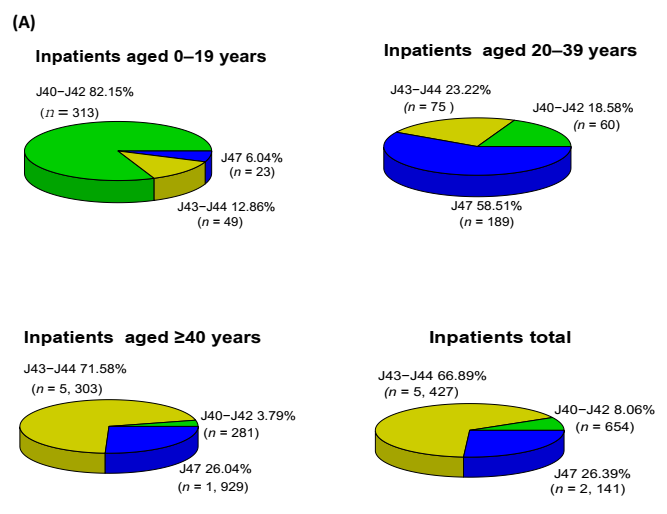 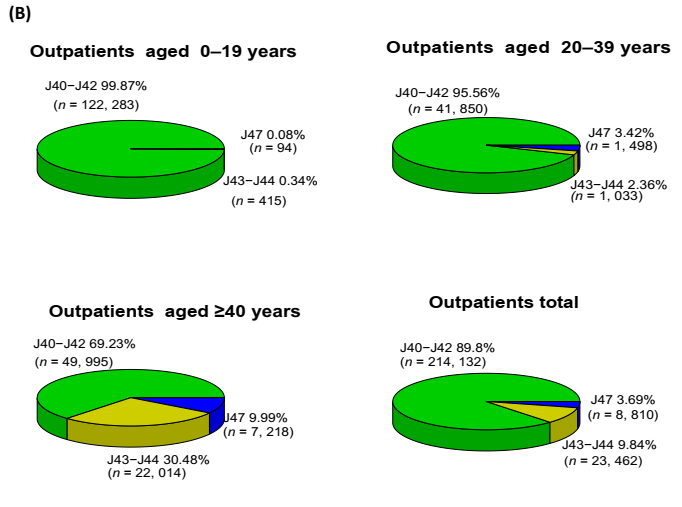 Supplementary Figure 1: Distribution of diagnoses of respiratory diseases (bronchitis [J40–J42], emphysema [J43] and COPD [J44], and bronchiectasis [J47]) among (A) inpatients and (B) outpatients of different age group in Xiamen from 2017 to 2019. COPD: Chronic obstructive pulmonary disease.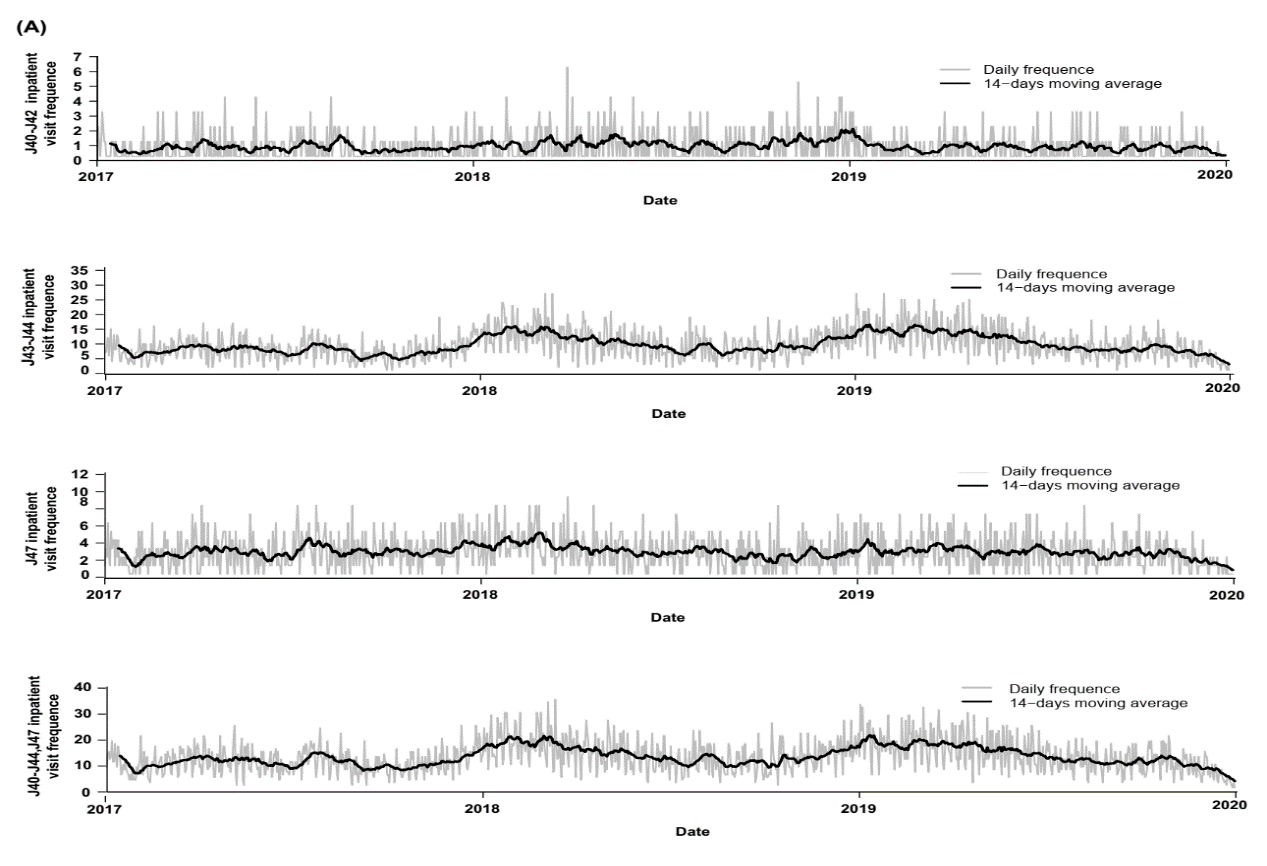 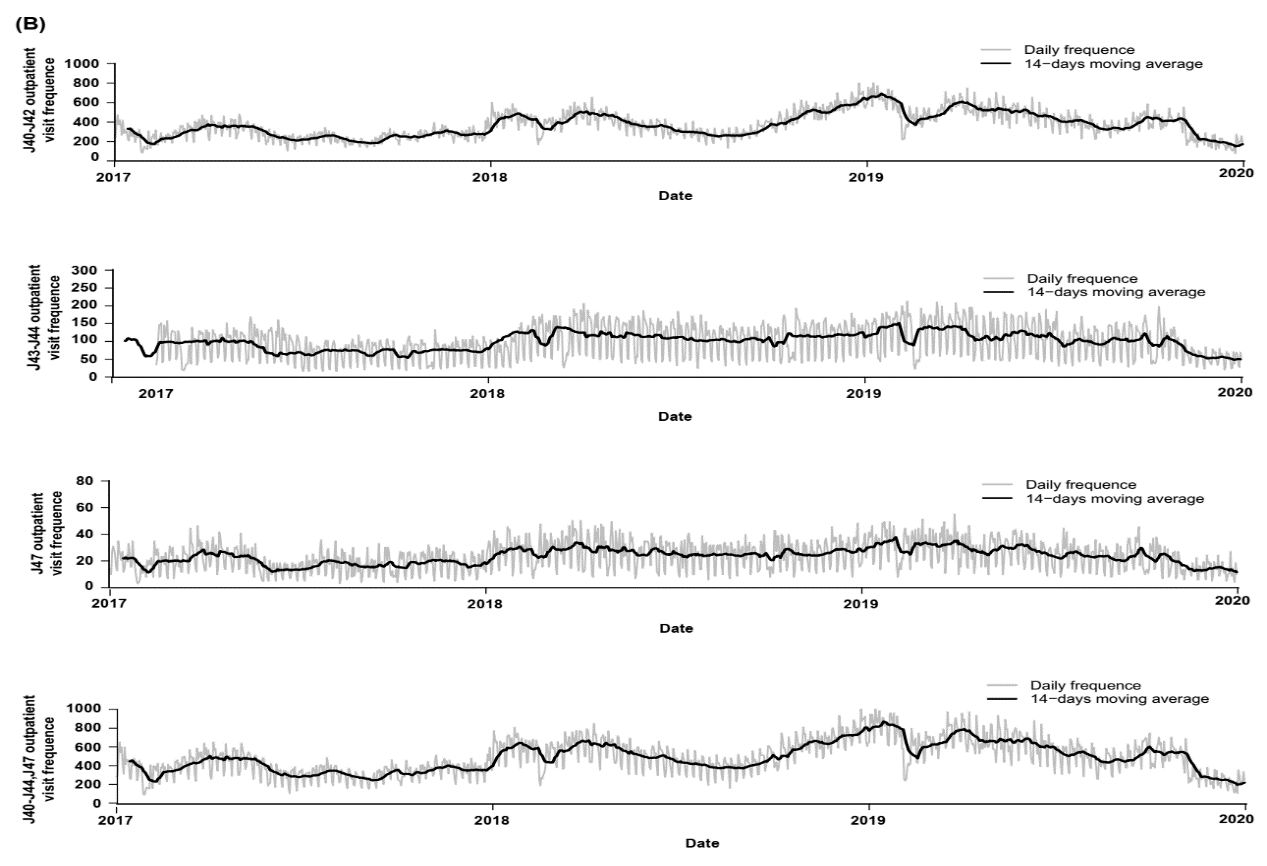 Supplement Figure 2: Trends of daily visits of respiratory diseases (bronchitis, emphysema and COPD, and bronchiectasis). 14-Day moving average (dark line) of (A) inpatients and (B) outpatients visits in Xiamen from 2017 to 2019 are shown with daily visits (gray line) as background. COPD: Chronic obstructive pulmonary disease.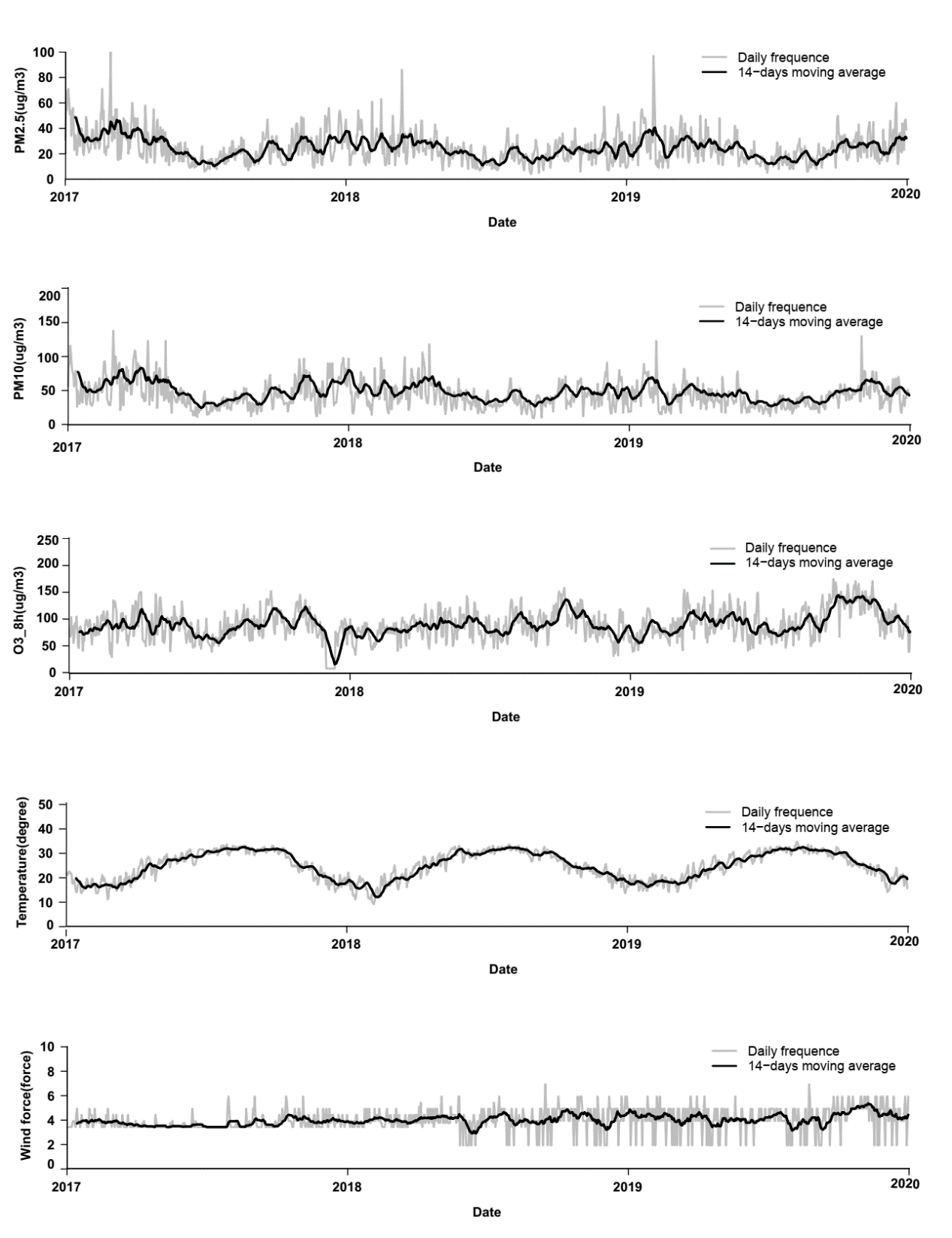 Supplementary Figure 3: Trends of air pollutants and weather conditions. 14-Day moving average (dark line) of PM2.5 (ug/m3), PM10 (ug/m3), O3_8 h (ug/3), temperature (℃), and wind (force) in Xiamen from 2017 to 2019 are shown with daily visits (gray line) as background. PM2.5: Fine particulate matter; PM10: Inhalable particulate matter; O3: Ozone.DiagnosisTotal, nAge (years),Mean ± SDAge group, n (%)Age group, n (%)Age group, n (%)Gender, n (%)Gender, n (%)DiagnosisAge (years),Mean ± SD0−19 Years20−39 Years≥40 YearsFemaleMaleOutpatientsJ40208,119 20.59±22.37122,048 (58.64)41,071 (19.73)44,996 (21.62)100,559 (48.32)107,542 (51.67)J4197 61.70±16.401 (1.03)8 (8.25)88 (90.72)34 (35.05)63 (64.95)J425916 56.40±18.76234 (3.96)771 (13.03)4911 (83.01)2364 (39.96)3552 (60.04)J432358 54.98±16.2450 (2.12)388 (16.45)1920 (81.42)330 (13.99)2,028 (86.01)J4421,104 64.25±14.94365 (1.73)645 (3.06)20,094 (95.21)3895 (18.46)17,206 (81.53)J478810 54.30±15.4994 (1.07)1498 (17)7218 (81.93)4,911 (55.74)3,896 (44.22)Total238,455 54.96±25.33122,439 (51.35)43,795 (18.37)72,217 (30.29)109,296 (45.84)129,135 (54.15)InpatientsJ4052423.59±26.43306 (58.40)59 (11.26)159 (30.34)244 (46.56)280 (53.44)J4212965.97±18.146 (4.65)1 (0.78)122 (94.57)47 (36.43)82 (63.57)J4321443.64±20.1928 (13.08)70 (32.71)116 (54.21)32 (14.95)182 (85.05)J445213 72.92±10.7821 (0.40)5 (0.10)5187 (99.50)590 (11.32)4623 (88.68)J472141 60.48±15.6223 (1.07)189 (8.83)1929 (90.10)1226 (57.26)915 (42.74)Total8113 65.62±19.09381 (4.70)323 (3.98)7409 (91.32)2112 (26.03)6001 (73.97)DiagnosisMinQ1MedianMeanQ3MaxSDOutpatientJ40–J4236227321339.13436789141.39J43–J445469291.6813320949.01J470122121.21295411.10Total52314.00429452.02581.50998183.86InpatientJ40–J420000.67160.90J43–J440588.5511264.88J470122.59491.86Total07.001111.8116.00346.04FactorMinQ1MedianMeanQ3MaxSDPM2.5 (μg/m3)4162224.613110012.25PM10 (μg/m3)9293943.245313819.74O3_8 h (μg/m3)0658384.5310217228.96Temperature (℃)717.752322.722832.55.85Wind force1.533.53.574.56.50.88FactorsDiagnosisAge (years)NumberRegression coefficients of the interquartile range Lower bound of the 95% CIUpper bound of the 95% CIP valuesPercentage changes in patient visitsInpatientsTemperatureJ40–J4220–39 60－0.655 －1.132 －0.178 0.007－48.05%TemperatureJ43–J44≥40 5303－0.371 －0.410 －0.332 <0.001－30.97%TemperatureJ4720–39 1890.281 0.027 0.534 0.03032.38%TemperatureJ47≥40 1929－0.159 －0.234 －0.085 <0.001－14.71%WindJ40–J420–19 313－0.204 －0.349 －0.059 0.006－18.42%WindJ40–J4220–39 600.506 0.187 0.824 0.00265.83%WindJ40–J42≥40 2810.188 0.035 0.340 0.01620.64%WindJ43–J440–19 490.217 －0.132 0.565 0.22324.20%WindJ43–J4420–39 75－0.374 －0.700 －0.048 0.025－31.18%WindJ43–J44≥40 53030.061 0.033 0.089 <0.0016.25%OutpatientsTemperatureJ40–J420–19 122,283－0.180 －0.188 －0.172 <0.001－16.46%TemperatureJ40–J4220–39 41,850－0.286 －0.302 －0.270 <0.001－24.86%TemperatureJ40–J42≥40 49,995－0.392 －0.406 －0.379 <0.001－32.45%TemperatureJ43–J440–19 4150.417 0.295 0.539 <0.00151.74%TemperatureJ43–J4420–39 1033－0.133 －0.228 －0.037 <0.001－12.41%TemperatureJ43–J44≥40 22,014－0.155 －0.167 －0.143 <0.001－14.38%TemperatureJ47≥40 7218－0.186 －0.213 －0.159 <0.001－17.00%WindJ40–J420–19 122,2830.180 0.174 0.185 <0.00119.69%WindJ40–J4220–39 41,8500.090 0.079 0.102 <0.0019.46%WindJ40–J42≥40 49,9950.022 0.012 0.032 <0.0012.21%WindJ43–J440–19 4150.291 0.211 0.371 <0.00133.78%WindJ43–J44≥40 22,0140.039 0.030 0.047 <0.0013.93%WindJ470–19 940.233 0.088 0.377 0.00226.20%WindJ47≥40 72180.044 0.024 0.063 <0.0014.49%DiagnosisAge NumberFactorsInstrumental variablesWeak instruments P valuesWu–Hausman P valuesInpatientsJ47≥40 1929O3_8 hWind<0.0010.482 0.482 OutpatientsJ43–J4420–39 1033PM2.5Temperature<0.0010.266 0.266 J470–19 94PM2.5Temperature<0.0010.651 0.651 J40–J42≥40 49,995PM10Wind0.0080.514 0.514 J43–J4420–39 1033PM10Wind0.0080.086 0.086 J470–19 94PM10Temperature<0.0010.143 0.143 J4720–39 1498O3_8 hTemperature<0.0010.418 0.418 